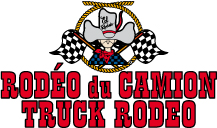 Dossier          	 # _________       Compétiteur  	 # _________LES CAMIONS DOIVENT ÊTRE AU STATIONNEMENT DES CAMIONNEURS entre 7h00 et  9h00 maximum pour inspection, sauf les Zézettes. VOUS DEVEZ ÊTRE PRÉSENT au «Pit des coureurs» à compter de 9h30 samedi matin, pour la rencontre «Pit meeting», sans quoi vous serez disqualifié.TOUS LES CAMIONS QUI S’INSCRIVENT DANS LES CLASSES A, B , C et ZÉZETTE DOIVENT OBLIGAREMENT ÊTRE IMMATRICULÉS, INSPECTÉS ET ASSURÉS.FORMULAIRE D’INSCRIPTION AUX COURSES Nom de la Cie.: ________________________________________________________________________________Nom du conducteur (chargé): _________________________	Surnom : _______________________________No. de permis de conduire : ___________________________	 Expiration : _____________________________Nom du conducteur (bobtail) : _________________________	 Surnom : _______________________________No. de permis de conduire : ___________________________	 Expiration : _____________________________Adresse de la Cie. ou du Compétiteur : ______________________________________  / _____________________						Rue				  Casier Postal			                    _____________  / ________________________ / ___________________					Ville		    Province		    Code Postal				     __________________ / __________________ / ___________________				             Téléphone	                         Cellulaire		     TélécopieurS.V.P. faire le chèque payable à l’ordre de : Compagnie :  	______________________________________________   Chauffeur :  	______________________________________________Courriel : 	______________________________________________Enregistrement du camion :               Marque :   ______________     Moteur : 	______________	                       Année :    	______________     C.V. :	______________Utilisation habituelle du camion enregistréRoute : ____       Forestier : ____       Construction : ____       Compétition seulement : ____Immatriculation :         Québec : _____         Ontario : _____          Autres : _______________No. de plaque : ______________________________	À noter qu’une preuve de l’enregistrement et une preuve d’assurance seront requises à l’accueil. Le Rodéo du Camion se réserve le droit de modifier l’horaire du Free for all sans préavis.AUCUNE INSCRIPTION LE SAMEDI LES CAMIONS DOIVENT ÊTRE AU STATIONNEMENT DES CAMIONNEURS entre 7h00 et  9h00 maximum pour inspection, sauf les Zézettes. VOUS DEVEZ ÊTRE PRÉSENT au «Pit des coureurs» à compter de 9h30 samedi matin, pour la rencontre «Pit meeting», sans quoi vous serez disqualifié.TOUS LES CAMIONS QUI S’INSCRIVENT DANS LES CLASSES A, B , C et ZÉZETTE DOIVENT OBLIGAREMENT ÊTRE IMMATRICULÉS, INSPECTÉS ET ASSURÉS.Catégories inscrites :             	Chargé : ____ 65$        Bobtail : ____ 65$   =	_____$	Free For All :			Chargé : ____ 40$	Bobtail : ____ 40$   =	_____$			                        			             Total :  _____$		  		Paiement :    Visa _____  Mastercard _____  Mandat Poste _____  Chèque _____Numéro de Carte :    _______ / _______ / _______ / _______   Date d’expiration : ____ /____Seul votre paiement confirme votre inscription (AUCUNE INSCRIPTION ACCEPTÉE SAMEDI)Tous les frais d’inscription des coureurs sont remis en bourses aux gagnants.Pour que nous puissions commander votre polo de coureur, veuillez nous indiquer la taille que vous désirez ici : _____________, avant le 19 juin 2015.Les membres de la Fédération ont un privilège de priorité d’inscription dans les événements. Toutefois, ce privilège cesse 30 jours avant l’événement. Passé ce délai, votre inscription sera à la discrétion de l’événement.Je déclare avoir pris connaissance des règlements pour les compétitions et être conforme à ceux-ci. Tout manquement ou non-respect de ma part entraînera ma disqualification immédiate.Signé ce _____ jour du mois de _________________________ 2015. _______________________________		___________________________                Compétiteur (chargé)				Compétiteur (bobtail)			Faites vite car nous n’acceptons que 65 inscriptions. Seul votre paiement confirme votre inscription.Inscrivez-vous AVANT LE 19 JUIN 2015.  AUCUNE INSCRIPTION LE SAMEDIClasse AClasse AClasse BClasse BClasse C (stock)Classe C (stock)Classe ZézetteClasse ZézetteFree for all    A et BFree for all    A et BFree for all  A, B et ZézetteFree for all  A, B et ZézetteBobtailBobtailBobtailBobtailChargéBobtailChargéChargéChargéBobtailChargéBobtail